15-е  заседание 27–го созываҠАРАР									РЕШЕНИЕО деятельности Администрации Сельского поселенияКлючевский сельсовет в 2016 годуЗаслушав отчет главы Администрации сельского поселения Ключевский сельсовет Селянина М.П. «О деятельности Администрации сельского поселения Ключевский сельсовет  в 2016 году», Совет сельского поселения отмечает, что работа Администрации сельского поселения велась на основании Конституции РБ, Закона РБ «О местном  самоуправлении в Республике Башкортостан», Федерального закона №131 «Об общих принципах организации местного самоуправления в Российской Федерации»,  Посланий Президентов Российской Федерации и Республики Башкортостан, Постановлений Правительства Республики Башкортостан, а также, решений Совета сельского поселения,  регламента, перспективных, целевых и текущих планов работы.Совет сельского поселения Ключевский сельсовет муниципального района Аскинский район Республики БашкортостанРЕШИЛ:         1.Отчет главы сельского поселения Ключевский сельсовет принять к сведению. (отчет прилагается)        2. Деятельность Администрации сельского поселения Ключевский сельсовет в 2016 году считать удовлетворительной.3.Считать главной задачей Администрации сельского поселения Ключевский сельсовет муниципального района Аскинский район в 2017году:-достижение намеченных рубежей, поставленных в планах социально-экономического развития района до 2018 года и целевых Программах дальнейшего развития во всех сферах жизнедеятельности сельского поселения;-коренное улучшение сельскохозяйственного производства, эффективное использование земель сельскохозяйственного назначения, организацию реализации сельхозпродукции от личных подсобных хозяйств;-дальнейшее развитие субъектов малого предпринимательства, их качественной работы в сфере производства и обслуживания населения, увеличение налогооблагаемой базы;-достижение безубыточной работы предприятий, недопущение задолженности по заработной плате и платежам в бюджеты, внебюджетные фонды и за потребленные энергоресурсы;-развитие хореографической культуры, песенного и танцевального искусства, проведение смотров-фестивалей народного творчества  и народных праздников;- продолжение  работы по возрождению старых народных традиций, обычаев и обрядов с привлечением старшего поколения, молодежи для укрепления института семьи, улучшения демографической ситуации.3.Контроль за исполнением данного решения возложить на постоянную комиссию Совета по бюджету, налогам и вопросам муниципальной собственности.Глава сельского поселения Ключевский сельсовет муниципального района Аскинский районРеспублики Башкортостан М.П. Селянинс.Ключи28 февраля 2017 г. №  75БАШҠОРТОСТАН РЕСПУБЛИКАҺЫАСҠЫН  РАЙОНЫ   МУНИЦИПАЛЬ РАЙОНЫНЫҢ КЛЮЧИ АУЫЛ  СОВЕТЫ АУЫЛ  БИЛӘМӘҺЕ СОВЕТЫ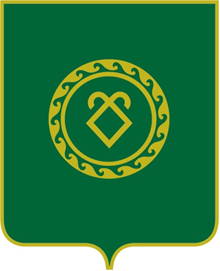 СОВЕТСЕЛЬСКОГО ПОСЕЛЕНИЯКЛЮЧЕВСКИЙ СЕЛЬСОВЕТМУНИЦИПАЛЬНОГО РАЙОНААСКИНСКИЙ РАЙОНРЕСПУБЛИКА  БАШКОРТОСТАН